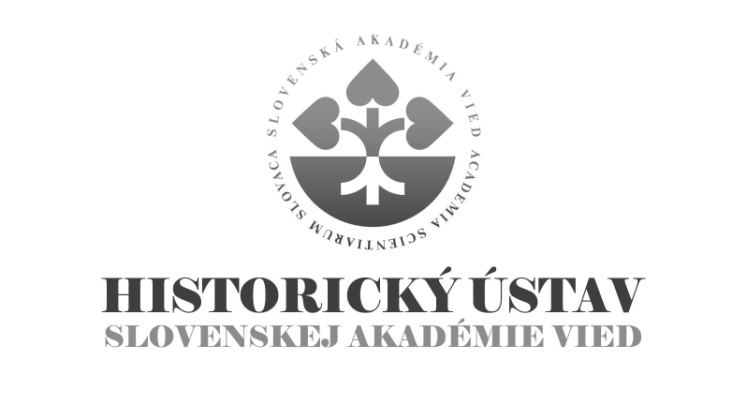 Témy doktorandského štúdiaexternej vzdelávacej inštitúciev akademickom roku 2016/2017Študijný odbor – 2.1.9 – slovenské dejinyInterné doktorandské štúdium:1. Postavenie ženy v stredovekej komunite.(Status of a woman in the medieval community).školiteľka/tutor: PhDr. Daniela Dvořáková, DrSc.2. Hospodársky rozvoj miest na Slovensku v 14. a 15. storočí (na príklade konkrétneho mesta).(Economic development of towns in Slovakia in the 14th and 15th centuries: (a case of a specific town).školiteľ/tutor: PhDr. Martin Štefánik, PhD.3. Bratríci na Slovensku. („Bratriks“ in Slovakia).školiteľ/tutor: prof., PhDr. Ján Lukačka, CSc.4. Fundačný a donačný proces v benediktínskych kláštoroch stredovekého Uhorska s osobitným zreteľom na územie Slovenska.(Consolidating and donating process in Benedictine monasteries of the medieval Hungary with the special regard to the Slovak territory).školiteľka/tutor: PhDr. Miriam Hlavačková, CSc.5. Slovensko od zániku Veľkej Moravy do vzniku Uhorska. (Slovakia from the Great Moravia Empire destruction to the birth of Hungary).školiteľ/tutor: Ján Steinhübel, CSc.6. Vybrané aspekty života v pohraničí v období osmanskej okupácie. (Selected aspects of life in borderlands during the Ottoman occupation).školiteľka/tutor: PhDr. Tünde Lengyelová, CSc.7. Kriminalita a kriminalizácia žien v období raného novoveku (sociálna analýza na príklade vybraného regiónu). (Women criminality and criminalization in the Early Modern Times: social analysis of the selected region).školiteľka/tutor: PhDr. Tünde Lengyelová, CSc.8. Župné a mestské elity v Uhorsku v 19. storočí na príklade konkrétnej župy a municipálneho mesta.(County and city elites in Hungary of the 19th century: a specific county and municipal town case).školiteľka/tutor: Gabriela Dudeková, PhD.9. Migrácia obyvateľstva v prvej polovici 19. storočia a jej vplyv na demografický a sociálny vývoj vybraného mikroregiónu. (Population migration in the first half of the 19th century and its influence on the demographic and social development in selected micro-region).školiteľ/tutor: doc. Peter Šoltés, PhD.10. Slovenské politické elity a slovenské národné hnutie v Uhorsku v období medzi 1880 – 1920. Prípadová štúdia nedominantného nacionalistického hnutia.(Slovak political elites and the Slovak national movement in Hungary 1880 – 1920: the case study of a non-dominant nationalist movement).školiteľ/tutor: Ladislav Vörös, PhD.11. Aktivity centrálnych ministerstiev v kultúrnej a školskej politike čs. štátu (1918 – 1945). (The activities of central ministries in the cultural and educational policy of the Czechoslovak state 1918 – 1945). školiteľka/tutor: PhDr. Ľubica Kázmerová, CSc.Externé doktorandské štúdium:1. Mestská správa a mestské elity vo vybranej lokalite Uhorska/Slovenska v 19. storočí.(Town authorities and town elites in a selected locality of  /  in the 19th century).školiteľka/tutor: Gabriela Dudeková, PhD.2.  1918 – 1939: vízie a regulácia mesta. (Bratislava 1918 – 1939: the city visions and regulations).školiteľ/tutor: PhDr. Ľudovít Hallon, DrSc.3. Zdravotno-sociálna starostlivosť vo vybranom regióne v rokoch 1918 – 1938. (Medical and social care in a selected region 1918 – 1938).školiteľka/tutor: PhDr. Anna Falisová, CSc.4. Ženska otázka a vedecké aktivity žien na prelome  20. storočia v kontexte slovenského národneho hnutia. Príklad Izabely Textorisovej.(The female question and scientific activities of women at the turn of the 20th century. The case of Izabela Textorisová).školiteľ/tutor: Karol Hollý, PhD. 5. Výchova a vzdelávanie dôstojníkov generálneho štábu a intendanstva slovenskej armády v rokoch 1939-1945.(Schooling and Educating of General Staff and Commissariat Officers of the Slovak Army from 1939 till 1945).školiteľ/tutor: PhDr. Peter Šumichrast, PhD.6. Alexander Dubček v spisoch ŠTB, v talianskej tlači a v ponímaní Komunistickej strany Talianska 1969 – 1989.(Alexander Dubček in ŠtB-files, in Italian press and the Italian Communist Party's perception, 1969 – 1992).školiteľ/tutor: Dušan Segeš, PhD.							PhDr. Slavomír Michálek, DrSc.								riaditeľ